.Intro: 32 Count = you start after 30 sec….sings …hold me like Johnny Cash!Section 1: NC- Basic R/L, 1/8 Turn Sweep L, Walk back R/L, 1/8  Back Turn L, ¼ Turn LSection 2:  Prizzi Walk R/L/R, Rock, ½ Turn, Sweep R/L, Side RockSection 3:     Cross Back, Side Rock Cross, Side, Behind, Hold, Side, Cross, Side, Sway L/R ¼ Turn LSection 4: 2 x Step ½ Turn L, Walk R/L/R/L, Side Rock (Sway), Synch Sway R/L/R/LEnjoy it  :-)Any questions?....please…Contact:  marybeefriedrich@web.de  FB/Insta    Mary Bee Friedrich / LineDanceFriendship GermanyLDFWW / www.linedancefriendship.deRF = right Foot /  LF = left Foot / fwd. = forward / bwd. = backwardLast Update – 18 Jan. 2020Like Johnny Cash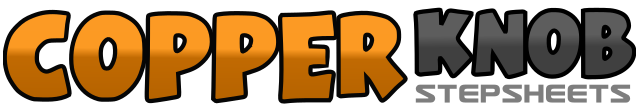 .......Count:32Wall:1Level:Improver NC2S.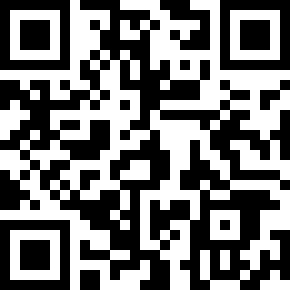 Choreographer:Mary Bee Friedrich (DE) - January 2020Mary Bee Friedrich (DE) - January 2020Mary Bee Friedrich (DE) - January 2020Mary Bee Friedrich (DE) - January 2020Mary Bee Friedrich (DE) - January 2020.Music:Hold Me Like Johnny Cash (Studio Version) - Lenny KravitzHold Me Like Johnny Cash (Studio Version) - Lenny KravitzHold Me Like Johnny Cash (Studio Version) - Lenny KravitzHold Me Like Johnny Cash (Studio Version) - Lenny KravitzHold Me Like Johnny Cash (Studio Version) - Lenny Kravitz........1 - 2 &RF step to right side, LF close to RF ( 3rd. Pos.), RF cross over LF3 - 4 &LF to left side, RF close to LF ( 3rd Pos.), LF cross over RF5 - 6 &RF step to right, LF 1/8 turn sweep diagonal fwd. to right LF step place( facing11.30 h) RF step back,7 - 8 &LF step back, RF 1/8  turn back (cross back, LF bwds.(facing 9 h)) LF ¼ turn left ( 6 h)1 - 2RF step fwd crossing LF, LF step fwd. crossing RF,3 - 4 &RF step fwd. crossing LF, LF Rock fwd., LF ½ turn back left (12 h)5 - 6LF step fwd., RF sweep fwd.,7 - 8 &LF sweep fwd., RF rock to right side, LF recover on weight1 & 2 &RF cross back, LF step to left side, RF recover on weight, LF cross over RF3 -  4RF step to right, LF cross behind RF5 -  6 &LF Hold, RF step to right side, LF cross over RF, RF step to right side7 -  8 &LF body sway left, RF body sway right, LF ¼ turn to left ( facing 9 h)1 – 2RF ½ turn back left, LF ½ turn step fwd.3 – 4RF step fwd., LF step fwd.5 – 6RF step to right side, LF step to left side7 & 8 &RF recover to right side, LF recover to left side, RF recover on right, LF recover on left